AVALIAÇÃO DE DISCIPLINA(   ) FAP 807 - Pesquisas Avançadas I(   ) FAP 813 - Pesquisas Avançadas IIAluno: _________________________________________ Mat.: _________________Orientador: ____________________________________________________________Tema/Título da tese:_______________________________________________________________________________________________________________________________________________________________________________________________Referência Bibliográfica: indicar como é a referência bibliográfica do artigo em anexo, conforme normas da ABNT. Indicar também o ISSN/ISBN do artigo._________________________________________________________________________________________________________________________________________________________________________________________________________________________________________________________________________________________________________________________________________________________Rio de Janeiro,           de                                  de                      Assinado: 	__________________________________________ (orientador)		__________________________________________  (aluno)Obs: Anexar comprovação da publicação e cópia do artigo.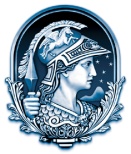 UNIVERSIDADE FEDERAL DO RIO DE JANEIROFACULDADE DE ARQUITETURA E URBANISMOPROARQ – Programa de Pós-Graduação em Arquitetura